Зарегистрировано в Минюсте России 13 марта 2013 г. N 27636МИНИСТЕРСТВО ЗДРАВООХРАНЕНИЯ РОССИЙСКОЙ ФЕДЕРАЦИИПРИКАЗот 20 декабря 2012 г. N 1207нОБ УТВЕРЖДЕНИИ СТАНДАРТАСПЕЦИАЛИЗИРОВАННОЙ МЕДИЦИНСКОЙ ПОМОЩИПРИ ПЕРИТОНЗИЛЛЯРНОМ АБСЦЕССЕВ соответствии со статьей 37 Федерального закона от 21 ноября 2011 г. N 323-ФЗ "Об основах охраны здоровья граждан в Российской Федерации" (Собрание законодательства Российской Федерации, 2011, N 48, ст. 6724; 2012, N 26, ст. 3442, 3446) приказываю:Утвердить стандарт специализированной медицинской помощи при перитонзиллярном абсцессе согласно приложению.МинистрВ.И.СКВОРЦОВАПриложениек приказу Министерства здравоохраненияРоссийской Федерацииот 20 декабря 2012 г. N 1207нСТАНДАРТСПЕЦИАЛИЗИРОВАННОЙ МЕДИЦИНСКОЙ ПОМОЩИПРИ ПЕРИТОНЗИЛЛЯРНОМ АБСЦЕССЕКатегория возрастная: взрослые, детиПол: любойФаза: любаяСтадия: любаяОсложнения: вне зависимости от осложненийВид медицинской помощи: специализированнаяУсловия оказания медицинской помощи: стационарноФорма оказания медицинской помощи: экстренная медицинская помощьСредние сроки лечения (количество дней): 10Код по МКБ X <*>Нозологические единицыJ36 Перитонзиллярный абсцесс1. Медицинские мероприятия для диагностики заболевания, состояния--------------------------------<1> Вероятность предоставления медицинских услуг или назначения лекарственных препаратов для медицинского применения (медицинских изделий), включенных в стандарт медицинской помощи, которая может принимать значения от 0 до 1, где 1 означает, что данное мероприятие проводится 100% пациентов, соответствующих данной модели, а цифры менее 1 - указанному в стандарте медицинской помощи проценту пациентов, имеющих соответствующие медицинские показания.2. Медицинские услуги для лечения заболевания, состояния и контроля за лечением3. Перечень лекарственных препаратов для медицинского применения, зарегистрированных на территории Российской Федерации, с указанием средних суточных и курсовых доз4. Виды лечебного питания, включая специализированные продукты лечебного питания--------------------------------<*> Международная статистическая классификация болезней и проблем, связанных со здоровьем, X пересмотра.<**> Международное непатентованное или химическое наименование лекарственного препарата, а в случаях их отсутствия - торговое наименование лекарственного препарата.<***> Средняя суточная доза.<****> Средняя курсовая доза.Примечания:1. Лекарственные препараты для медицинского применения, зарегистрированные на территории Российской Федерации, назначаются в соответствии с инструкцией по применению лекарственного препарата для медицинского применения и фармакотерапевтической группой по анатомо-терапевтическо-химической классификации, рекомендованной Всемирной организацией здравоохранения, а также с учетом способа введения и применения лекарственного препарата. При назначении лекарственных препаратов для медицинского применения детям доза определяется с учетом массы тела, возраста в соответствии с инструкцией по применению лекарственного препарата для медицинского применения.2. Назначение и применение лекарственных препаратов для медицинского применения, медицинских изделий и специализированных продуктов лечебного питания, не входящих в стандарт медицинской помощи, допускаются в случае наличия медицинских показаний (индивидуальной непереносимости, по жизненным показаниям) по решению врачебной комиссии (часть 5 статьи 37 Федерального закона от 21.11.2011 N 323-ФЗ "Об основах охраны здоровья граждан в Российской Федерации" (Собрание законодательства Российской Федерации, 28.11.2011, N 48, ст. 6724; 25.06.2012, N 26, ст. 3442)).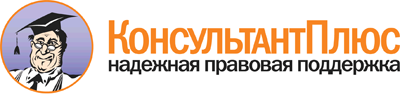  Приказ Минздрава России от 20.12.2012 N 1207н
"Об утверждении стандарта специализированной медицинской помощи при перитонзиллярном абсцессе"
(Зарегистрировано в Минюсте России 13.03.2013 N 27636) Документ предоставлен КонсультантПлюс

www.consultant.ru 

Дата сохранения: 21.07.2017 
 Прием (осмотр, консультация) врача-специалиста                           Прием (осмотр, консультация) врача-специалиста                           Прием (осмотр, консультация) врача-специалиста                           Прием (осмотр, консультация) врача-специалиста                           Код медицинской    услуги      Наименование медицинской           услуги            Усредненный      показатель       частоты      предоставления <1> Усредненный  показатель    кратности   применения  B01.003.001    Осмотр (консультация)     врачом-анестезиологом-    реаниматологом первичный  0,3             1            B01.028.001    Прием (осмотр,            консультация) врача-      оториноларинголога        первичный                 1               1            B01.064.003    Прием (осмотр,            консультация) врача-      стоматолога детского      первичный                 0,1             1            B01.065.001    Прием (осмотр,            консультация) врача-      стоматолога-терапевта     первичный                 0,2             1            Лабораторные методы исследования                                         Лабораторные методы исследования                                         Лабораторные методы исследования                                         Лабораторные методы исследования                                         Код медицинской    услуги      Наименование медицинской           услуги            Усредненный      показатель       частоты      предоставления  Усредненный  показатель    кратности   применения  A09.05.009     Определение концентрации  C-реактивного белка в     сыворотке крови           0,3             1            A12.05.005     Определение основных      групп крови (A, B, 0)     0,3             1            A12.05.006     Определение резус-        принадлежности            0,3             1            A12.05.014     Исследование времени      свертывания               нестабилизированной крови или рекальцификации       плазмы неактвированное    0,3             1            A12.06.011     Проведение реакции        Вассермана (RW)           1               1            A26.01.001     Бактериологическое        исследование гнойного     отделяемого на аэробные и факультативно-анаэробные  микроорганизмы            1               1            A26.06.036     Определение антигена к    вирусу гепатита B (HBsAg  Hepatitis B virus) в      крови                     1               1            A26.06.041     Определение антител       классов M, G (IgM, IgG) к вирусному гепатиту C      (Hepatitis C virus) в     крови                     1               1            A26.06.048     Определение антител       классов M, G (IgM, IgG) к вирусу иммунодефицита     человека ВИЧ-1 (Human     immunodeficiency virus    HIV 1)в крови             1               1            A26.06.049     Определение антител       классов M, G (IgM, IgG) к вирусу иммунодефицита     человека ВИЧ-2 (Human     immunodeficiency virus    HIV 2) в крови            1               1            A26.08.001     Бактериологическое        исследование слизи и      пленок с миндалин на      палочку дифтерии          (Corinebacterium          diphtheriae)              1               1            B03.016.003    Общий (клинический)       анализ крови развернутый  1               1            B03.016.004    Анализ крови              биохимический             общетерапевтический       0,3             1            B03.016.006    Анализ мочи общий         1               1            Инструментальные методы исследования                                     Инструментальные методы исследования                                     Инструментальные методы исследования                                     Инструментальные методы исследования                                     Код медицинской    услуги      Наименование медицинской           услуги            Усредненный      показатель       частоты      предоставления  Усредненный  показатель    кратности   применения  A05.10.006     Регистрация               электрокардиограммы       0,3             1            Прием (осмотр, консультация) и наблюдение врача-специалиста              Прием (осмотр, консультация) и наблюдение врача-специалиста              Прием (осмотр, консультация) и наблюдение врача-специалиста              Прием (осмотр, консультация) и наблюдение врача-специалиста              Код медицинской    услуги      Наименование медицинской           услуги            Усредненный      показатель       частоты      предоставления  Усредненный  показатель    кратности   применения  B01.003.003    Суточное наблюдение       врачом-анестезиологом-    реаниматологом            0,05            3            B01.028.003    Ежедневный осмотр врачом- оториноларингологом с     наблюдением и уходом      среднего и младшего       медицинского персонала в  отделении стационара      0,05            6            B01.028.003    Ежедневный осмотр врачом- оториноларингологом с     наблюдением и уходом      среднего и младшего       медицинского персонала в  отделении стационара      0,95            9            B01.064.004    Прием (осмотр,            консультация) врача-      стоматолога детского      повторный                 0,1             1            B01.065.002    Прием (осмотр,            консультация) врача-      стоматолога-терапевта     повторный                 0,2             1            Лабораторные методы исследования                                         Лабораторные методы исследования                                         Лабораторные методы исследования                                         Лабораторные методы исследования                                         Код медицинской    услуги      Наименование медицинской           услуги            Усредненный      показатель       частоты      предоставления  Усредненный  показатель    кратности   применения  A09.05.009     Определение концентрации  C-реактивного белка в     сыворотке крови           0,3             1            B03.016.003    Общий (клинический)       анализ крови развернутый  1               2            B03.016.004    Анализ крови              биохимический             общетерапевтический       0,3             1            B03.016.006    Анализ мочи общий         1               1            Инструментальные методы исследования                                     Инструментальные методы исследования                                     Инструментальные методы исследования                                     Инструментальные методы исследования                                     Код медицинской    услуги      Наименование медицинской           услуги            Усредненный      показатель       частоты      предоставления  Усредненный  показатель    кратности   применения  A05.10.006     Регистрация               электрокардиограммы       0,3             1            Хирургические, эндоскопические, эндоваскулярные и другие методы лечения, требующие анестезиологического и/или реаниматологического сопровождения  Хирургические, эндоскопические, эндоваскулярные и другие методы лечения, требующие анестезиологического и/или реаниматологического сопровождения  Хирургические, эндоскопические, эндоваскулярные и другие методы лечения, требующие анестезиологического и/или реаниматологического сопровождения  Хирургические, эндоскопические, эндоваскулярные и другие методы лечения, требующие анестезиологического и/или реаниматологического сопровождения  Код медицинской    услуги      Наименование медицинской           услуги            Усредненный      показатель       частоты      предоставления  Усредненный  показатель    кратности   применения  A16.01.012     Вскрытие и дренирование   флегмоны (абсцесса)       0,05            1            A16.08.001     Тонзилэктомия             0,3             1            A16.08.012     Вскрытие                  паратонзиллярного         абсцесса                  0,8             1            B01.003.004    Анестезиологическое       пособие (включая раннее   послеоперационное         ведение)                  0,3             1            B01.003.004.001Местная анестезия         0,7             1             Код        Анатомо-          терапевтическо-          химическая          классификация       Наименование   лекарственного  препарата <**> Усредненный    показатель     частоты    предоставления Единицы измерения ССД <***> СКД  <****>A01ABПротивомикробные      препараты и           антисептики для       местного лечения      заболеваний полости   рта                   0,1           Биклотимол      г        0,07 0,37  A01ADДругие препараты для  местного лечения      заболеваний полости   рта                   0,1           Бензидамин      мг       12   84    B02AAАминокислоты          0,12          Аминокапроновая кислота         г        5    25    B02BXДругие системные      гемостатики           0,18          Этамзилат       мг       500  2500  B05XAРастворы электролитов 0,39          Натрия хлорид   мл       400  800   Калия хлорид    мл       400  400   H02ABГлюкокортикоиды       0,3           Дексаметазон    мг       0,5  25    Гидрокортизон   мг       2,5  12,5  Преднизолон     мг       30   240   J01CAПенициллины широкого  спектра действия      0,1           Амоксициллин    г        4    40    J01CRКомбинации            пенициллинов, включая комбинации с          ингибиторами бета-    лактамаз              0,3           Амоксициллин +  [Клавулановая   кислота]        г        2,4  72    J01DBЦефалоспорины 1-го    поколения             0,05          Цефазолин       г        4    40    J01DCЦефалоспорины 2-го    поколения             0,05          Цефуроксим      г        4,5  45    J01DDЦефалоспорины 3-го    поколения             0,15          Цефтазидим      г        2    20    Цефтриаксон     г        2    14    Цефотаксим      г        2    14    J01DHКарбапенемы           0,02          Имипенем +      [Циластатин]    мг       2000 10000 Меропенем       г        3    15    J01GBДругие аминогликозиды 0,01          Амикацин        мг       600  4200  J01MAФторхинолоны          0,04          Левофлоксацин   мг       500  3500  Моксифлоксацин  мг       400  2800  J01XDПроизводные имидазола 0,3           Метронидазол    мг       1500 7500  J02ACПроизводные триазола  0,3           Флуконазол      мг       100  700   M01ABПроизводные уксусной  кислоты и родственные соединения            0,5           Диклофенак      мг       50   50    Кеторолак       мг       40   40    M01AEПроизводные           пропионовой кислоты   0,3           Ибупрофен       г        1,6  1,6   M02AAНестероидные          противовоспалительные препараты для местногоприменения            0,3           Кетопрофен      мг       160  800   M03ABПроизводные холина    0,24          Суксаметония    йодид           мг       40   40    Суксаметония    хлорид          мг       40   40    N01ABГалогенированные      углеводороды          0,073         Галотан         мл       50   50    Севофлуран      мл       250  250   N01AFБарбитураты           0,25          Тиопентал натриямг       500  500   N01AHОпиоидные анальгетики 0,15          Фентанил        мг       1    2     N01AXДругие препараты для  общей анестезии       0,144         Пропофол        мг       800  800   Кетамин         мг       400  400   N01BAЭфиры аминобензойной  кислоты               0,08          Прокаин         мг       25   25    N01BBАмиды                 0,72          Бупивакаин      мг       15   15    Лидокаин        мг       160  160   N02AXАнальгетики со        смешанным механизмом  действия              0,15          Трамадол        мг       100  100   N02BEАнилиды               0,2           Парацетамол     г        4    20    N05ADПроизводные           бутирофенона          0,35          Дроперидол      мг       12,5 12,5  N05BBПроизводные           дифенилметана         0,21          Гидроксизин     мг       100  100   N05CDПроизводные           бензодиазепина        0,28          Мидазолам       мг       10   10    R02A Препараты для лечения заболеваний горла     1             Бензоксония     хлорид +        Лидокаин        мг       10   50    Бензокаин +     Цетилпиридиния  хлорид          мг       6    42    Грамицидин C +  Оксибупрокаин + Цетилпиридиния  хлорид          мг       12   84    R02AAАнтисептики           0,3           Амилметакрезол +Дихлорбензиловыйспирт           мг       3,6  18    Аллантоин +     Повидон-Йод     мг       40   425   Гексэтидин      мг       2    10    R02ABАнтибиотики           0,2           Фузафунгин      мг       2    20    R06AAЭфиры алкиламинов     0,2           Дифенгидрамин   мг       50   500   R06ACЗамещенные            этилендиамины         0,2           Хлоропирамин    мг       40   40    R06AEПроизводные пиперазина0,3           Цетиризин       мг       10   30    R06AXДругие антигистаминныесредства системного   действия              0,51          Лоратадин       мг       10   140   Дезлоратадин    мг       5    75      Наименование вида лечебного              питания                Усредненный показатель        частоты предоставления    КоличествоВариант диеты с механическим и химическим щажением            0,3                           10        Основной вариант стандартной   диеты                          0,7                           10        